  1.   Search service information for information on electric vehicles.		Brand/Model		Type of Batteries	Voltage	Charging Method	A.   ________________        ________________     ________	_________________	B.  _________________       ________________     ________        _________________	C.   ________________        ________________     ________	_________________	D.  _________________       ________________     ________        _________________E.   ________________        ________________     ________	_________________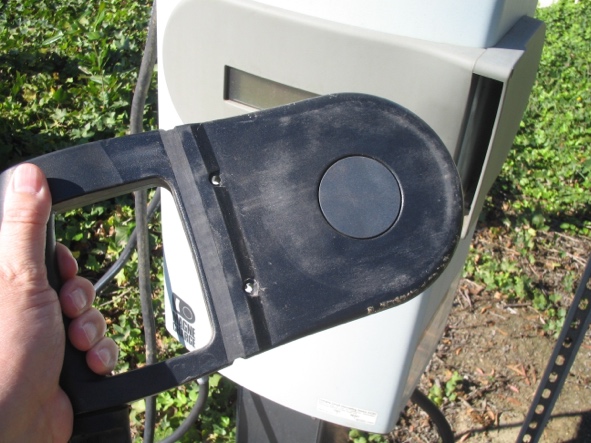 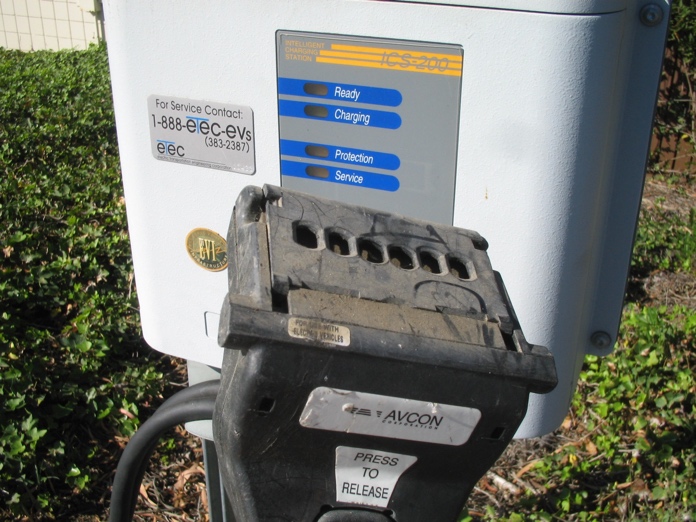 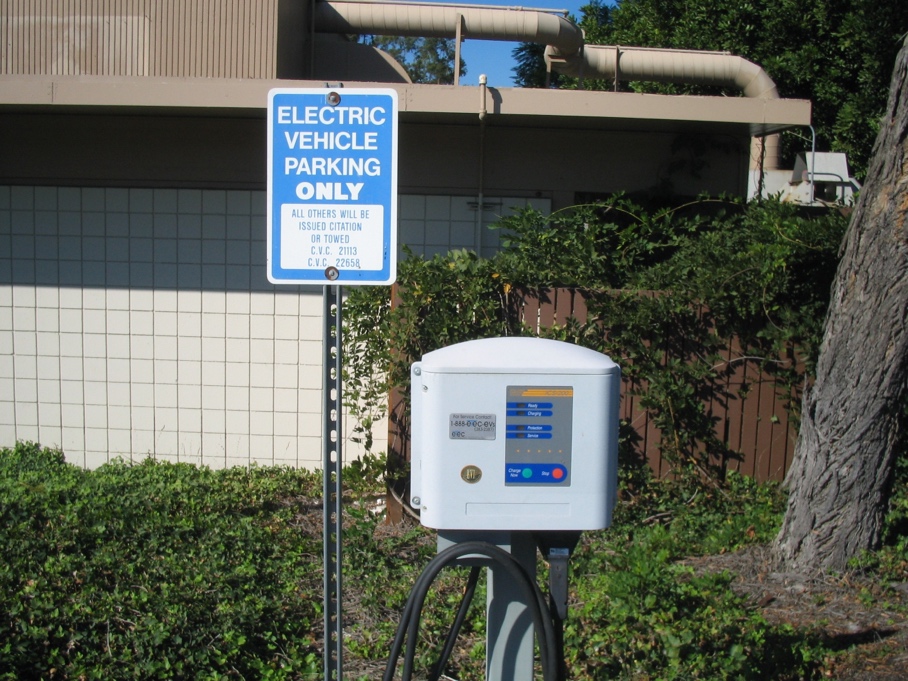 _____  2.  Check service information for related safety precautions.		__________________________________________________________________		__________________________________________________________________